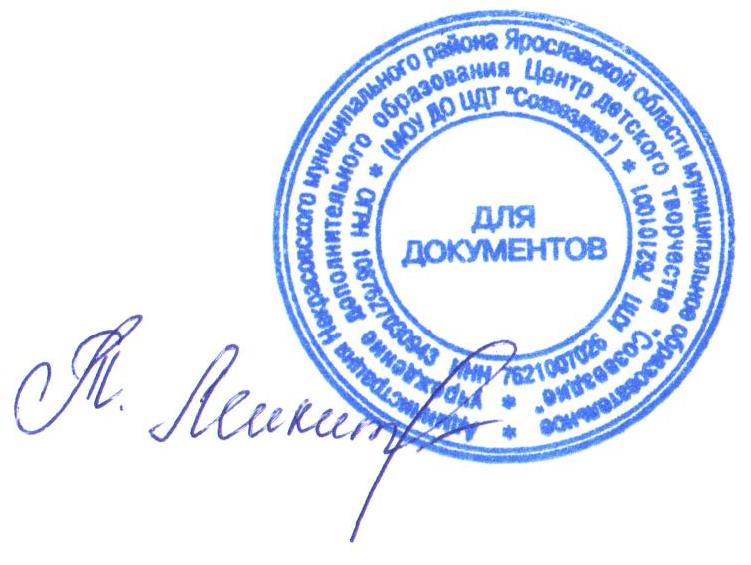 УТВЕРЖДАЮ:Директор МУ ДО ЦДТ «Созвездие»________________Т.В. Микитюкот 12 апреля 2023 годаПоложение о проведении районного конкурса декоративно-прикладного и художественного творчества «Фронтовые зарисовки»,посвященном 78-летию со Дня Победы советского народа над немецко-фашистскими захватчиками в Великой Отечественной войне 1941 – 1945 годовОбщие положенияПоложение о проведении районного конкурса декоративно-прикладного и художественного творчества «Фронтовые зарисовки» (далее – Конкурс) определяет цель, сроки, порядок и условия проведения, а также категорию участников Конкурса.Организатор Конкурса – Муниципальное учреждение дополнительного образования Центр детского творчества «Созвездие».Целью Конкурса является приобщение обучающихся к духовно-нравственным, патриотическим и культурным ценностям средствами художественного и декоративно-прикладного творчества.Задачами Конкурса являются:  воспитание у обучающихся гражданско-патриотических качеств, чувства сопричастности с судьбой своей страны и своего народа;  развитие интереса обучающихся к историческому прошлому нашей страны, военной истории Отечества;  сохранение памяти о подвиге советского народа в годы Великой Отечественной войны;  стимулирование обучающихся для раскрытия их индивидуальности, инициативности и творческих способностей.Руководство Конкурса:2.1. Общее руководство Конкурсом осуществляет организационный комитет (далее – Оргкомитет).2.2. Оргкомитет:- определяет состав жюри и порядок его работы;- обеспечивает организационное, информационное и консультативное сопровождение Конкурса; - по итогам работы жюри подводит итоги Конкурса.2.3. Жюри:- проводит экспертную оценку конкурсных работ;- ведёт протокол Конкурса; - определяет победителей и призеров Конкурса.3.	Участники Конкурса:3.1. К участию в Конкурсе приглашаются обучающиеся образовательных организаций всех типов Некрасовского МР (далее – Образовательная организация).3.2. Возрастные категории участников:- 7 – 8 лет,- 9 – 10 лет,- 11 – 12 лет,- 13 – 15 лет,- 16 – 18 лет.3.3. Образовательная организация имеет право представить на Конкурс неограниченное количество участников в каждой возрастной категории. 3.4. Образовательная организация предоставляет в Оргкомитет (без соответствующей документации работы не принимаются):заявку на участие в Конкурсе (по форме в соответствии с приложением 1 к настоящему Положению);согласие на обработку персональных данных (по форме в соответствии с приложениями 2 и 3 к настоящему Положению);фото работы.Сроки, порядок и условия проведения Конкурса:Заявки и фото работ предоставляются с 17 апреля по 05 мая 2023 года по электронному адресу: sozvezdie.nekr2012@yandex.ru.Заявки на участие, представленные на конкурс позднее указанного срока, не рассматриваются.Номинации Конкурса: - «Война в лицах» (художественное творчество),- «В бою» (художественное творчество),- «Праздник Победы» (художественное творчество),- «Праздничная открытка» (декоративно-прикладное творчество),- «Поздравительный плакат» (декоративно-прикладное творчество).4.4.  В рамках Конкурса не допускаются к участию работы:- содержащие непристойные и оскорбительные образы, противоречащие нравственным, моральным и этическим образам;- рекламирующие употребление алкогольной, табачной и/или наркотической продукции, а также рекламирующие иные товары;- искажающие историческую действительность.4.5. Обязательное условие: обучающиеся должны выполнить работу индивидуально и самостоятельно, без помощи родителей и педагогов.4.6. Работы Конкурса будут оцениваться по следующим критериям:- соответствие тематике Конкурса,- оригинальность, нестандартность, новизна в подаче материала,- мастерство исполнения и выразительность работы,- творческая индивидуальность,- качество оформления работы, возрастное соответствие.4.7. Справки по телефону: 4-40-43, Ларькина Анна Петровна, заместитель директора по УВР.Подведение итогов Конкурса и награждение победителей5.1. Итоги конкурса оформляются протоколом Оргкомитета.5.2. Участники Конкурса получают свидетельство участника Конкурса, подписанное директором МУ ДО ЦДТ «Созвездие». 5.3. Победители (1-е место) и призёры (2-е и 3-е место) Конкурса в каждой номинации и в каждой возрастной категории награждаются грамотами. 5.4. Участники Конкурса, работы которых дополнительно отмечены жюри, награждаются грамотами. 5.5. Итоги Конкурса будут размещены на официальном сайте Центра детского творчества «Созвездие» - sozvezdie.edu.yar.ru и в группе ВК «Центр творчества «Созвездие».Приложение 1ЗАЯВКАна участие в районном конкурсе декоративно-прикладного и художественного творчества «Фронтовые зарисовки»,посвященном 78-летию со Дня Победы советского народа над немецко-фашистскими захватчиками в Великой Отечественной войне 1941 – 1945 годовНаименование образовательной организации: ___________________________________Адрес:_____________________________________________________________________Ответственный исполнитель заявки: фамилия, имя, отчество (полностью) контактный телефон, электронный адрес ____________________________________________________________________________________________________________________________________________________Руководитель Образовательной организации, подпись, расшифровка подписи, печать«___»__________________2023  г.Приложение 2Согласие родителя (законного представителя) на сбор, хранение, использование, распространение (передачу) и публикацию персональных данных своего несовершеннолетнего ребенкаНаименование мероприятия: районный конкурс декоративно-прикладного и художественного творчества «Фронтовые зарисовки»  Я,___________________________________________________________________________(фамилия, имя, отчество родителя (законного представителя) полностью)проживающий по адресу ______________________________________________________________________________,(адрес места жительства)Паспорт выданный ______________________________________________________________________________                              (серия, номер)                                                    (дата выдачи)                   _____________________________________________________________________________________(наименование органа, выдавшего паспорт)являясь на основании  _____________________________________родителем (законным представителем)                         (наименование документа, подтверждающие полномочия  родителя (законного представителя))_____________________________________________________________________________(фамилия, имя, отчество ребенка (подопечного) полностью)место учебы в настоящее время (в соответствии с уставом образовательной организации): _____________________________________________________________________________класс обучения ___________,  дата рождения ребенка (число, месяц, год): ______________________, (свидетельство о рождении ребенка) _____________________, выданный ___________________  (серия, номер)                                                 (дата выдачи)                   _____________________________________________________________________________________(наименование органа, выдавшего паспорт/свидетельство о рождении ребенка)в соответствии с требованиями статьи 9 Федерального закона от 27.07.2006 № 152-ФЗ «О персональных данных», подтверждаю свое согласие на обработку муниципальным учреждением дополнительного образования Центром детского творчества «Созвездие», находящимся по адресу: п. Некрасовское, ул. Строителей, д.7(далее – Оператор) персональных данных моего ребенка: фамилии, имени, отчества, места учебы, класса, даты рождения, паспортных данных/данных свидетельства о рождении с целью формирования регламентированной отчетности, размещения части данных (фамилии, имени, отчества, даты рождения, класса, места учебы) в региональной базе данных о достижениях одаренных детей и их педагогах-наставниках, а также в свободном доступе в сети Интернет на сайте МУ ДО ЦДТ «Созвездие»http://sozvezdie.edu.yar.ru.Я разрешаю Оператору производить фото- и видеосъемку работы моего ребенка безвозмездно использовать эти фото, видео и информационные материалы во внутренних и внешних коммуникациях, связанных с деятельностью Оператора, а также безвозмездно воспроизводить его авторские работы (полностью или частично) в итоговом сборнике мероприятия, на своих сайтах и в других проектах без дополнительных согласований. Фотографии, видеоматериалы и авторские работы могут быть скопированы, представлены и сделаны достоянием общественности или адаптированы для использования любыми СМИ и любым способом, в частности в буклетах, видео, в Интернете и т.д. при условии, что произведенные фотографии и видео не нанесут вред достоинству и репутации моего ребенка. Предоставляю Оператору право осуществлять все действия (операции) с персональными данными моего ребенка, включая сбор, систематизацию, накопление, хранение, обновление, изменение, использование, обезличивание, блокирование, уничтожение. Способы обработки персональных данных: смешанная обработка с передачей по сети Интернет. Согласие действует на период с момента предоставления до 01.06.2023 г. и прекращается по истечении срока документа.Данное согласие может быть отозвано в порядке, установленном законодательством Российской Федерации.«_____»______________2023 г.№п\пФамилия, имя, отчествоучастника (полностью)Дата рождения:Возраст:Названиеработы:НоминацияФамилия, имя, отчество(полностью),дата рожденияпедагога, должность, номер телефона